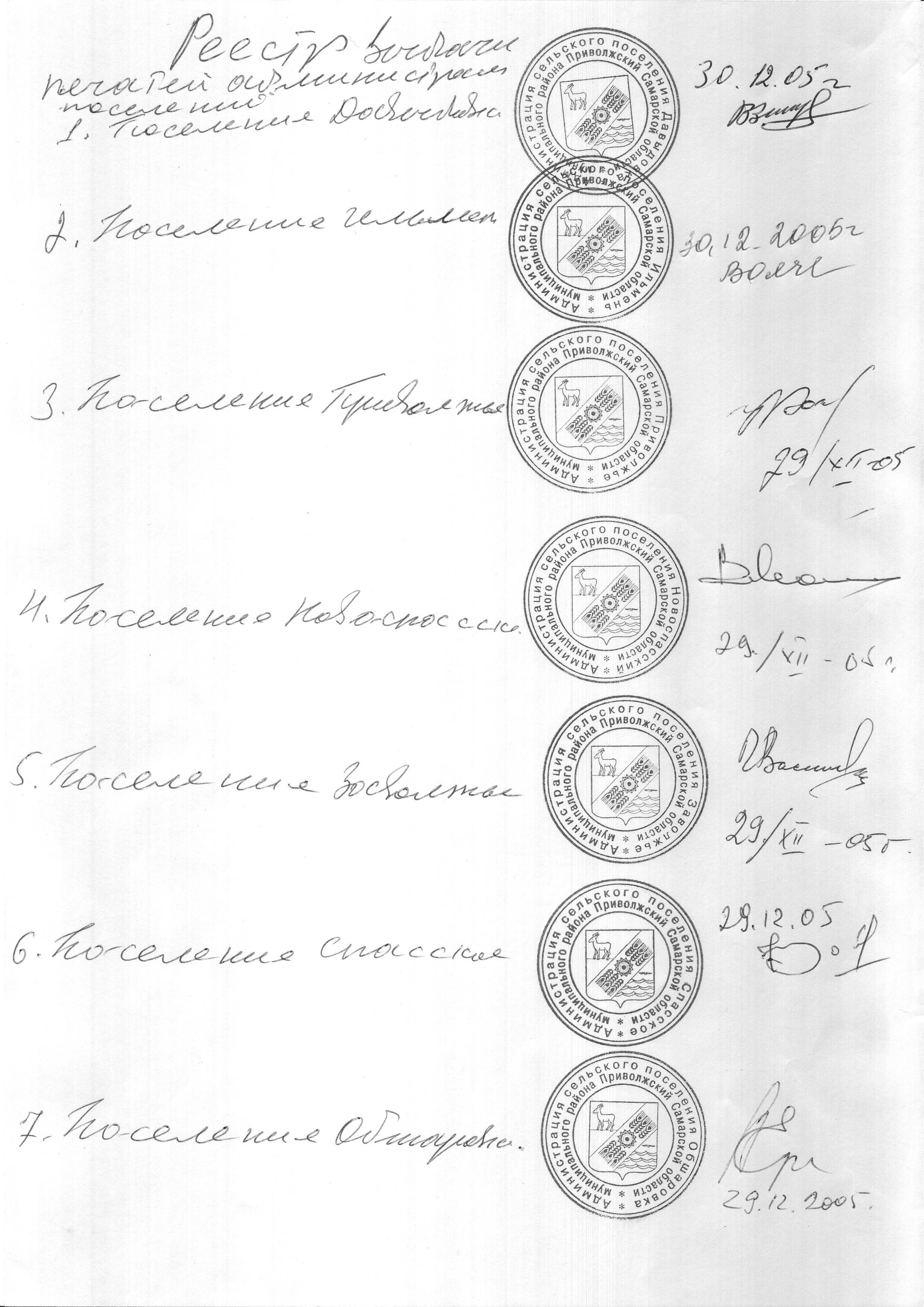       Российская Федерация          Администрация        сельского поселения            СПАССКОЕ      муниципального района               Приволжский          Самарская областьПостановление №  22 от 19 февраля  2021 года«О резервировании земельных участков для муниципальных нужд»В соответствии с п.1.ст.11, ст.70.1 Земельного кодекса Российской Федерации, Положением о резервировании земель для государственных и муниципальных нужд, утвержденным Постановлением Правительства Российской Федерации от 22.07.2008 №561, Уставом сельского поселения Спасское муниципального района Приволжский Самарской области, Генеральным планом сельского поселения Спасское муниципального района Приволжский Самарской области, Правилами землепользования и застройки на территории сельского поселения Спасское муниципального района Приволжский Самарской области, администрация сельского поселения Спасское ПОСТАНОВЛЯЕТ:1. Зарезервировать для муниципальных нужд земельные участки в кадастровых кварталах: 63:30:0502005, 63:30:0502004, 63:30:0503001, 63:30:0503006, относящиеся к категории земель сельскохозяйственного назначения; разрешенное использование: для сельскохозяйственного производства. Местоположение установлено относительно ориентира, расположенного в границах участка, почтовый адрес ориентира: Российская Федерация, Самарская область, Приволжский  район, с. Спасское.2. Утвердить схему расположения резервируемых для муниципальных нужд земельных участков, расположенных в границах сельского поселения Спасское муниципального района Приволжский Самарской области (прилагается).3. Установить срок резервирования земельных участков – три года со дня официального опубликования настоящего постановления.4. Определить место и время ознакомления заинтересованных лиц со схемой резервируемых земельных участков: помещение администрации сельского поселения Спасское муниципального района Приволжский Самарской области, расположенное по адресу: Самарская область, Приволжский  район, с. Спасское, ул. Галактионовская, д.51, в рабочие дни с 8.00 до 12.00 часов..5. Установить запрет на предоставление гражданам и юридическим лицам указанных земельных участков и на другие земельные участки, сформированные путем выделения из этих земельных участков.6. Государственная регистрация ограничения прав, установленных настоящим постановлением, а также прекращение таких ограничений осуществляется в соответствии с Федеральным законом от 23.07.2013 № 244-ФЗ «О государственной регистрации прав на недвижимое имущество и сделок с ним».7. Настоящее постановление со схемой расположения резервируемых земельных участков опубликовать в газете «Вестник сельского поселения Спасское, разместить на официальном сайте администрации сельского поселения Спасское.8. Контроль за исполнением настоящего постановления оставляю за собой.9. Настоящее постановление вступает в силу после официального опубликования (обнародования).Глава сельского поселения Спасское                                                                        А.В. Кожин 